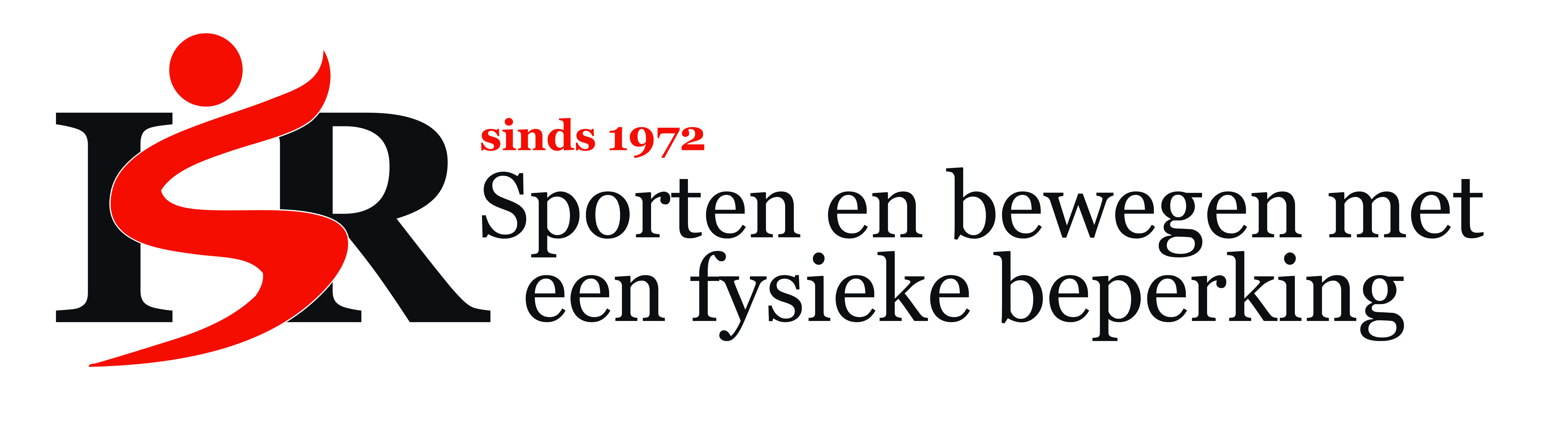 Ondergetekende verleent hierbij tot schriftelijke wederopzegging machtiging aan  ISR Invaliden Sportvereniging Ridderkerk om van zijn/haar bankrekeningnummer jaarlijks een bedrag af te schrijven wegens contributie in het eerste kwartaal van elk jaar. Bankrekeningnummer: Naam en Voorletters: Adres: PC: Woonplaats: Datum: Handtekening: U kunt altijd  zelf het geïncasseerde bedrag laten terugboeken op uw eigen bankrekening bij onjuiste afboeking! Of contact opnemen met de penningmeester van ISR.